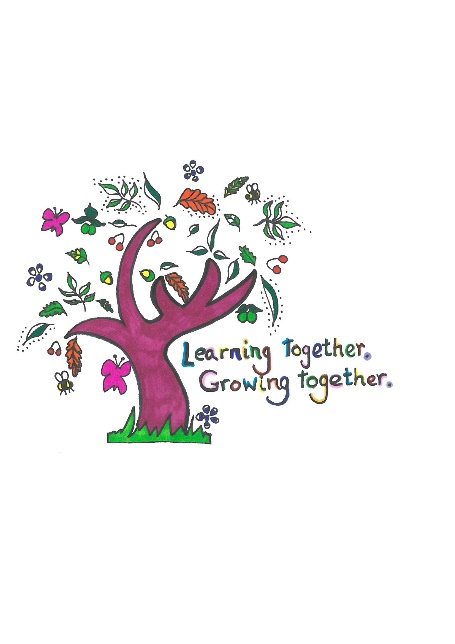 Dilton Marsh C of E Primary School Sports Premium Grant Report 2016-2017Primary School PE and Sports FundingSince 2013 the Government has provided additional funding to schools to improve the provision of Physical Education (PE) and Sport in primary schools.  This funding – provided jointly by the Departments for Education, Health and Culture, Media and Sport – is allocated to Primary Schools across the country.  Schools must spend the additional funding on improving their provision of PE and Sport and have the freedom to choose how they do this.Our VisionAt Dilton Marsh C of E Primary School we aim to provide high quality physical education for all children, delivered by members of staff, who are committed to engaging pupils and developing their skills in this area of the curriculum.  We want to provide all children with the opportunity to engage in competitive sporting activities, both within our school and the wider community.  By delivering these opportunities for our pupils, we aim to have a positive impact on their physical development, all round health and confidence, while fostering a love of physical activity, which they will carry forward as they move through life.This year we will look to improve against the following 5 key indicators:How We plan To Use the Grant in 2016-20171To achieve the School games Silver Mark2To broaden the sporting opportunities and experiences available to all pupils3To raise the profile of PE and Sport across the school.4Increase participation in competitive sport5To develop and improve teacher subject knowledgeTotal Number of pupils on roll:Total Number of pupils on roll:200Amount Received£8,870£8,870AreaItemsEstimated CostObjectiveImpactResourcesYouth Sports Trust MembershipWWSSP MembershipEquipment: Archery sets x3Gymnastic MatsAthletic equipment including Vortex Howler pack x 8Kurling sets x 2Netball hoops x 2Outdoor Playground Equipment£270£150£120£500£98£500£146£500Allows school to enter regional competitions.Provision of more equipment to offer greater range of activitiesImprove the range of outdoor provision for children at break times.Staff DevelopmentCPD for all staff in Gymnastics and invasion gamesPE skills schemeProfessional sports coaching for PPA time – staff to use as CPD opportunities£1000£2000Held at Kingdown school 2x sessions with PE staff to update staff teaching skills and knowledge.Provided by PH sport staffCompetitionsTransport to competitionsCross country running – Oct 2016KS1 key skills at Matravers School Jan 2017Dance Festival – Feb 2017£420To promote and embed the Schools games Values within our sports.Ensure all children in our school are given the opportunity to participate in a competitionAllow the school to send children to represent the school in sporting activities.Sports ClubsPH Sports After school ClubsGirls FootballMixed FootballChange 4 Life ClubTa time to run the club£1000Promote a variety of physically active extra-curricular sports clubs.Promote healthy and active lifestylesSupporting schools with achieving healthy Schools Status/links with Change 4 LifeSports LeadershipPLT Meetings attendedPE Conference attended£500Provides meeting opportunities to ensure awareness of latest opportunities to benefit our school.Development of the PE Curriculum.Arrange and enter competitive events.Inventory of all equipment.Update website/notice boardsSports AmbassadorsMeetings 2xtermly in schoolMeetings x4 (TS cost and transport)Badges£200Provide children with leadership and public speaking skills.Assist staff in organising and running events.Promote competitive sportsAssist with running of Change 4 Life Clubs.EnrichmentOffer termly enrichment events for Houses Swimming for Y6 children £250Provide all children (including AGAT, SEN) opportunities to compete at events.To help y6 children become more confident in water so they can go onto achieve 25metres by end of y6